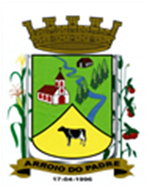 ESTADO DO RIO GRANDE DO SULMUNICÍPIO DE ARROIO DO PADREGABINETE DO PREFEITOÀ			Mensagem 30/2023.Câmara Municipal de VereadoresSenhora PresidenteSenhores VereadoresDirijo-me a esta Câmara Municipal de Vereadores com objetivo de encaminhar-lhes mais um projeto de lei.           O projeto de lei nº 30/2023 que no momento lhes encaminho tem por finalidade abrir no anexo da Lei Municipal nº 2.431 de 13 de outubro de 2022 que dispõe sobre as diretrizes orçamentárias para o exercício de 2023, com objetivo de melhorar e ampliar a captação de água no município.          O município tem investido bastante recursos no serviço de abastecimento de água, porém, a demanda sempre tem aumentado e o Poder Executivo está atento a isso, e em havendo recursos financeiros à disposição, entende ser importante que se trabalhe esta questão e que de alguma forma isso acompanhe a evolução ou o crescimento econômico do município.          Assim, sendo, certos da presença do interesse econômico na proposição apresentada aguardamos confiantes a sua aprovação, estando então o município autorizado a prover o investimento pretendido.          Sendo o que tínhamos. Atenciosamente.Arroio do Padre, 08 de fevereiro de 2023_____________________Edegar HenkeVice Prefeito no exercício do cargo de PrefeitoAo Sr.Juliano Hobuss BuchweitzPresidente da Câmara Municipal de VereadoresArroio do Padre/RS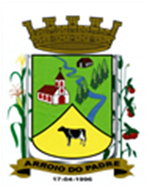 ESTADO DO RIO GRANDE DO SULMUNICÍPIO DE ARROIO DO PADREGABINETE DO PREFEITOPROJETO DE LEI Nº 30, DE 08 DE FEVEREIRO DE 2023.Inclui nova Ação na Lei de Diretrizes Orçamentárias de 2023, e autoriza o Município a realizar abertura de Crédito Adicional Especial no Orçamento de 2023.Art. 1º Fica alterado o “Anexo III – Metas e Prioridades”, da Lei Municipal nº 2.431, de 13 de outubro de 2022, que dispõe sobre as Diretrizes Orçamentárias para o exercício de 2023, com a inclusão da seguinte ação:Art. 2º Fica autorizado o Município de Arroio do Padre, Poder Executivo, a realizar abertura de Crédito Adicional Especial no Orçamento do Município para o exercício de 2023, no seguinte programa de trabalho e respectivas categorias econômicas e conforme as quantias indicadas:07 - Secretaria de Obras, Infraestrutura e Saneamento.04 - Atendimento dos Serviços Públicos17 - Saneamento512 – Saneamento Básico Urbano0704 – Serviços Públicos Essenciais1.720 - Ampliação da Captação/Distribuição de Água3.3.90.30.00.00.00 – Material de Consumo. R$ 140.000,00 (cento e quarenta mil reais)3.3.90.39.00.00.00 – Outros Serviços de Terceiros – Pessoa Jurídica. R$ 10.000,00 (dez mil reais)4.4.90.52.00.00.00 – Equipamentos e Material Permanente. R$ 50.000,00 (cinquenta mil reais)Fonte de Recurso: 2.500.0000 - Recursos Não Vinculados de ImpostosArt. 3º Servirão de cobertura para o Crédito Adicional Especial de que trata o Art. 2° desta Lei, recursos financeiros provenientes do superávit financeiro verificado no exercício de 2022, na Fonte de Recurso: 2.500 - Recursos Não Vinculados de Impostos, no valor de R$ 200.000,00 (duzentos mil reais).Art. 4º Esta Lei entra em vigor na data de sua publicação.           Arroio do Padre, 08 de fevereiro de 2023.Visto técnico:Loutar PriebSecretário de Administração, Planejamento, Finanças, Gestão e Tributos.                         Edegar HenkeVice Prefeito no exercício do cargo de PrefeitoPROGRAMA:0704 - Serviços Públicos Essenciais0704 - Serviços Públicos Essenciais0704 - Serviços Públicos Essenciais0704 - Serviços Públicos EssenciaisOBJETIVO:Melhorar a iluminação pública para tráfego e geração de maior segurança aos munícipes; Melhorar a eficiência do consumo de energia elétrica, mediante a execução de projetos de melhorias das redes de iluminação pública. Proporcionar um sistema de abastecimento de água adequado a população, otimizando o manejo dos recursos hídricos, e ampliando sua distribuição e captação; Fomentar a criação de estruturas que atendam a execução e a prestação de outros serviços públicos; Atender as exigências ambientais quanto a coleta, manejo e destinação final de resíduos sólidos.Melhorar a iluminação pública para tráfego e geração de maior segurança aos munícipes; Melhorar a eficiência do consumo de energia elétrica, mediante a execução de projetos de melhorias das redes de iluminação pública. Proporcionar um sistema de abastecimento de água adequado a população, otimizando o manejo dos recursos hídricos, e ampliando sua distribuição e captação; Fomentar a criação de estruturas que atendam a execução e a prestação de outros serviços públicos; Atender as exigências ambientais quanto a coleta, manejo e destinação final de resíduos sólidos.Melhorar a iluminação pública para tráfego e geração de maior segurança aos munícipes; Melhorar a eficiência do consumo de energia elétrica, mediante a execução de projetos de melhorias das redes de iluminação pública. Proporcionar um sistema de abastecimento de água adequado a população, otimizando o manejo dos recursos hídricos, e ampliando sua distribuição e captação; Fomentar a criação de estruturas que atendam a execução e a prestação de outros serviços públicos; Atender as exigências ambientais quanto a coleta, manejo e destinação final de resíduos sólidos.Melhorar a iluminação pública para tráfego e geração de maior segurança aos munícipes; Melhorar a eficiência do consumo de energia elétrica, mediante a execução de projetos de melhorias das redes de iluminação pública. Proporcionar um sistema de abastecimento de água adequado a população, otimizando o manejo dos recursos hídricos, e ampliando sua distribuição e captação; Fomentar a criação de estruturas que atendam a execução e a prestação de outros serviços públicos; Atender as exigências ambientais quanto a coleta, manejo e destinação final de resíduos sólidos.TIPO (*)AçãoUnidade de MedidaTIPO (*)Unidade de Medida2023TIPO (*)ProdutoUnidade de MedidaP1.720 - Ampliação da Captação/Distribuição de ÁguaUnid.Meta Física1PNovos pontos de captaçãoUnid.ValorR$ 200.000(*)  Tipo:  P – Projeto    A - Atividade    OE – Operação Especial      NO – Não-orçamentária  (*)  Tipo:  P – Projeto    A - Atividade    OE – Operação Especial      NO – Não-orçamentária  (*)  Tipo:  P – Projeto    A - Atividade    OE – Operação Especial      NO – Não-orçamentária  (*)  Tipo:  P – Projeto    A - Atividade    OE – Operação Especial      NO – Não-orçamentária  (*)  Tipo:  P – Projeto    A - Atividade    OE – Operação Especial      NO – Não-orçamentária  